شهادت جناب بدیعحضرت بهاءاللهاصلی فارسی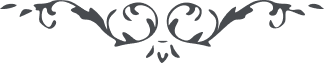 من آثار حضرت بهاءالله - مائده آسمانی، جلد 8، صفحه 3مطلب دوم _ شهادت جناب بدیعبسمه المقتدر علی من فی الارض و السماء
قد ارسلنا البدیع بفضل من عندنا و معه کتاب کریم و ما قصدنا منه الا تقرب العباد الی المقر الاقصی و انتم ارتکبتم ما ناح به سکان الفردوس ثم اهل ملأ الاعلی و الذین یطوفن حول عرش الله المقتدر العلیم الحکیم انا ارسلناه لیبشر العباد ببشارات الله و هم قابلوه بعذاب ما ظهر شبهه فی الابداع الی ان قتلوه بظلم مبین فلما سفک دمه علی الارض اضطربت و تزلزلت و ضجت و نادت فانظر یا من فی قبضة اقتدارک ملکوت ملک السموات و الارضین و لو لا سبقت رحمتی لیخسف بهم و لکن امسکناها فضلا من عندنا و انا الغفور الکریم ثم بلونا اهلها بما بلونا لینتبهن و یتوبن الی الله العزیز الحمید فانظروا کیف احاطهم قهر ربک و انا القهار الشدید .